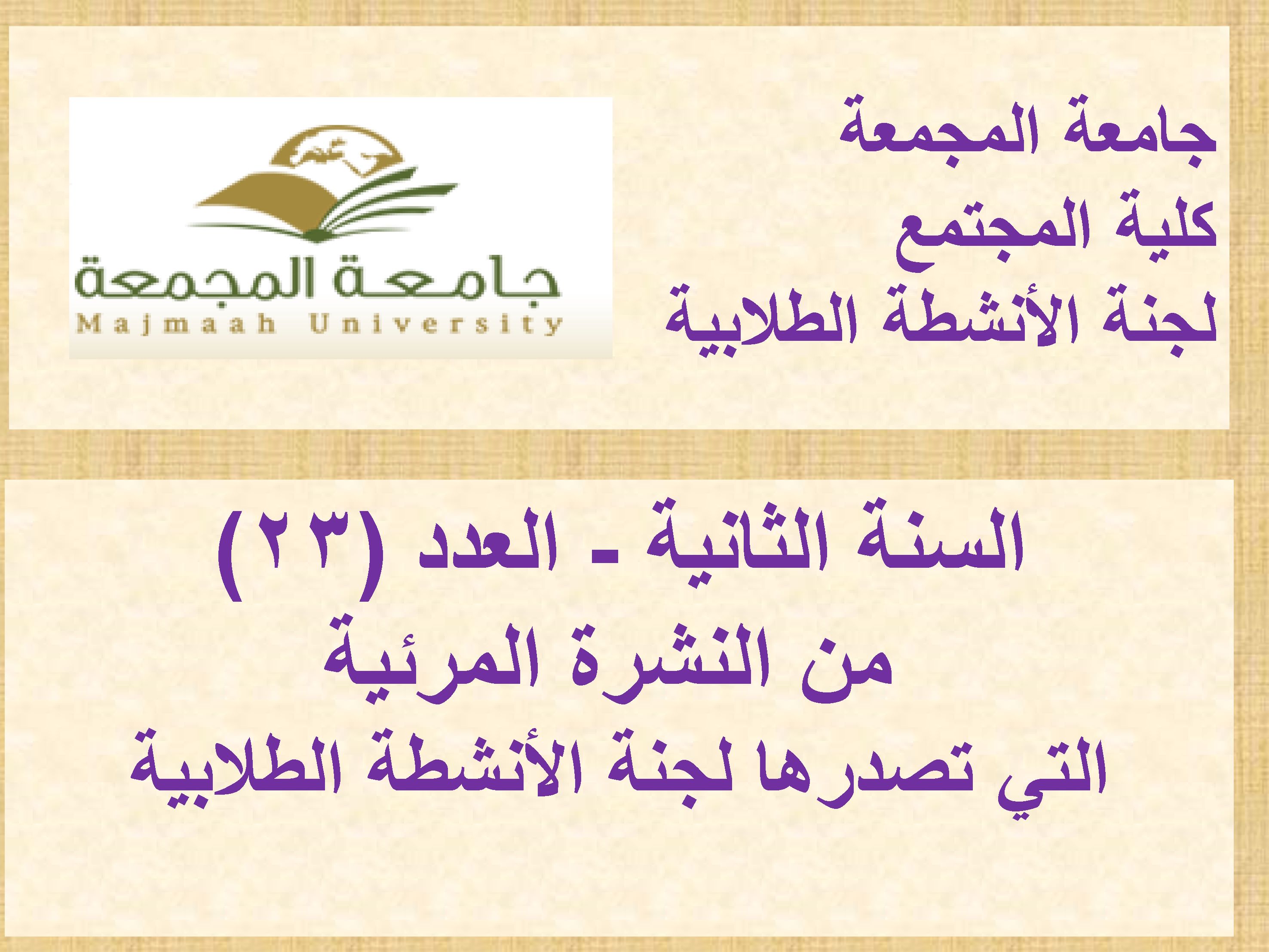 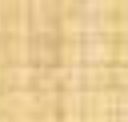 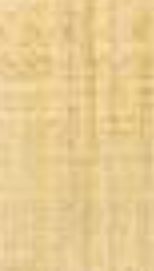 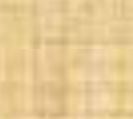 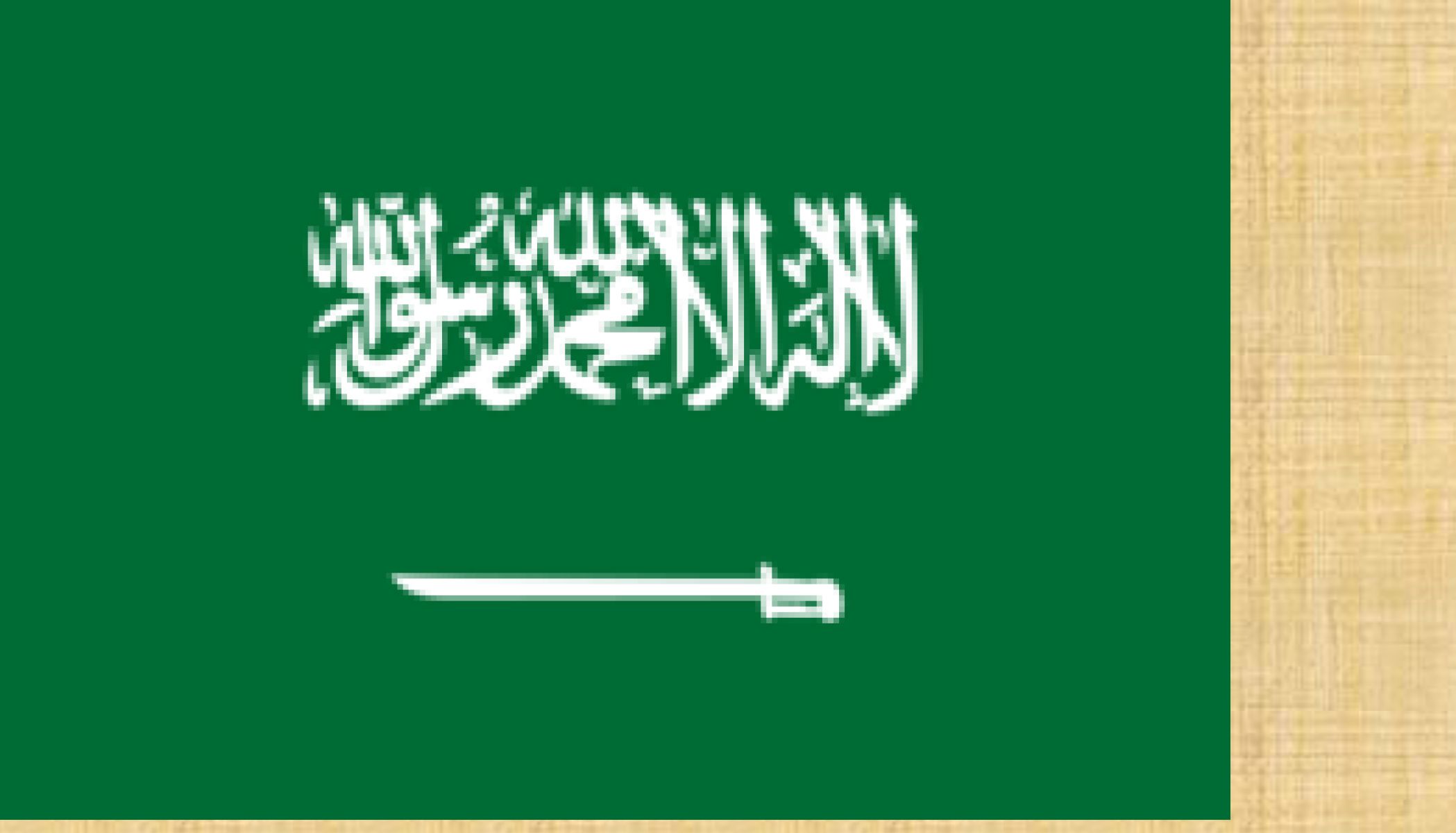 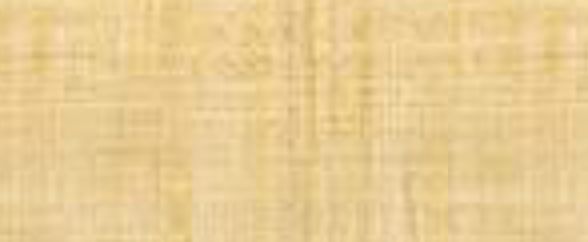 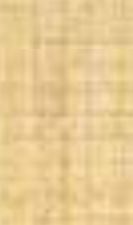 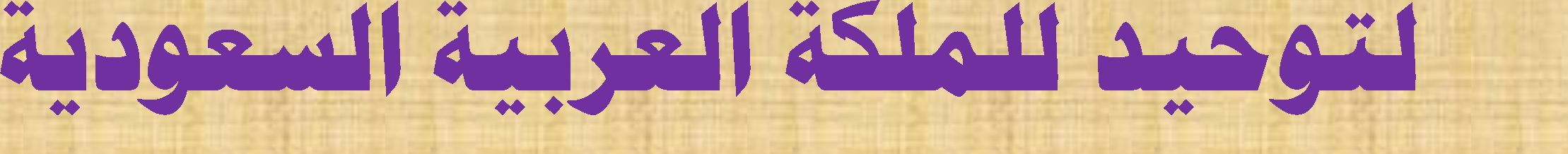 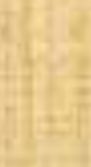 ٥٠ أقوال المعك ٠سداستهزال سوه اإلذس1ذمقوم ععى	¡ل:الدين والمروءه واشدد، وإذا
ه٠هم وا٠دة ٥٠ هذ٠، سعبفه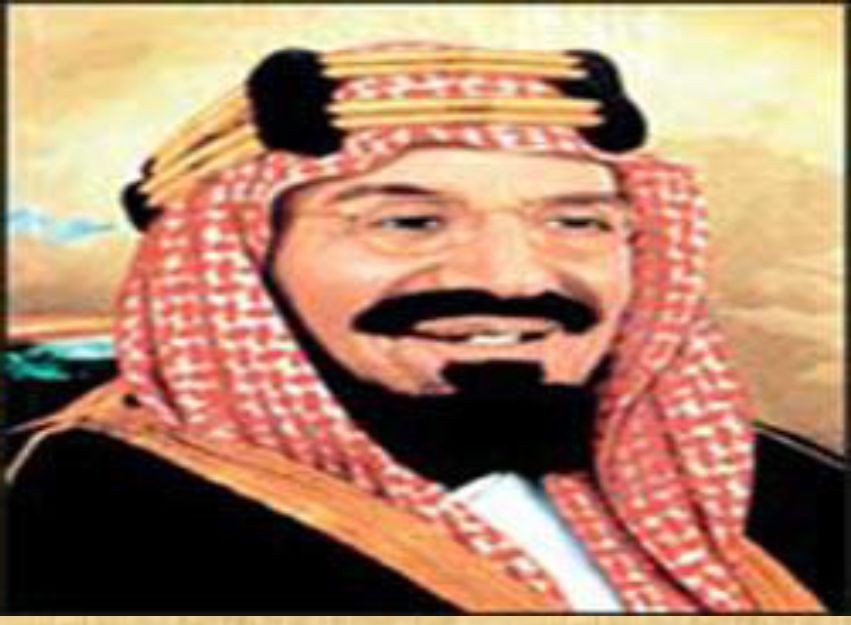 ٠عض اإلفل٠طسة.(هوال ٠ه١٣د).١ءلاتي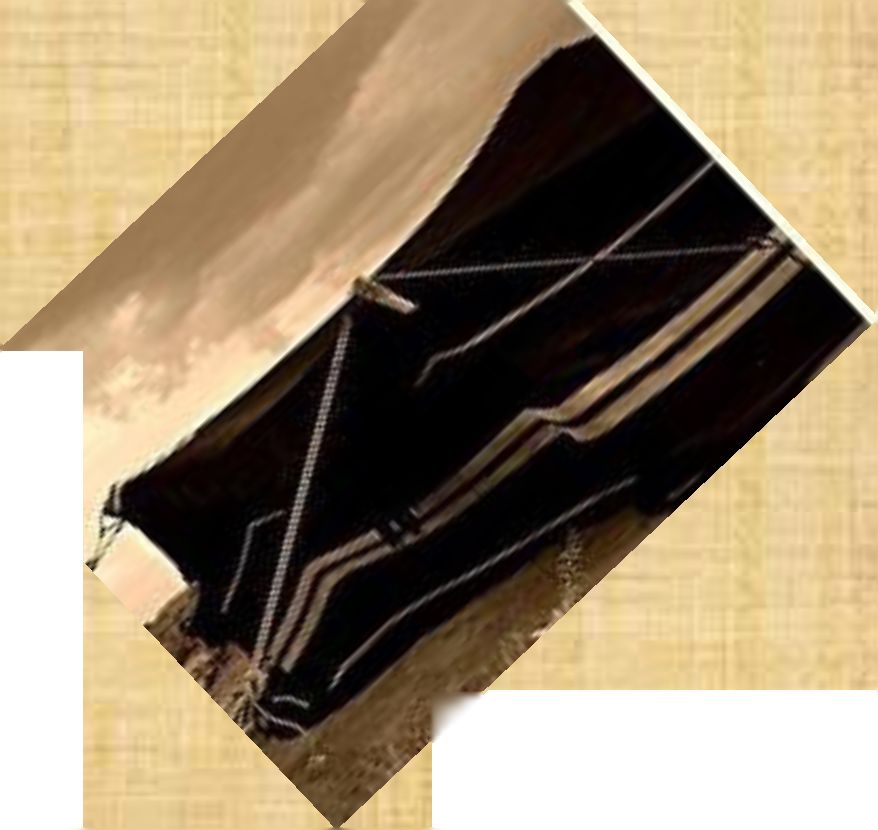 بالوناسة العاهة دو٠اية الشباب٠كيب ٠هاففدة الم.هعةأخو هو٠د سدم فهل ٥١٤٢٤١١٣٩- للاسملام : اتواصل هع لعفة الأنهطةالطلابية ىص٠١ءلاتيص مسابقة سدوه ا- ب|دوفسة الع٠مة دوء1به اش٠بب ٠كيب حمافهة الم.مهة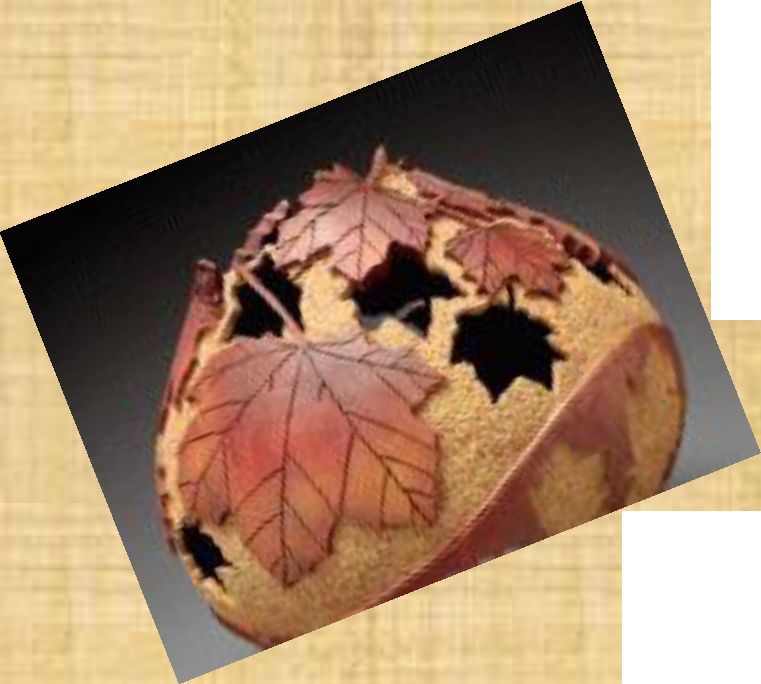 أخو بو٠د وليقدم فبل ٥١٤٢٤١١٣٦- للاملاء: اتواصل ٠ءلعفة الأنشطةالطلابية ىص٠الآنقفبم لجفة الأنشطة اسنببة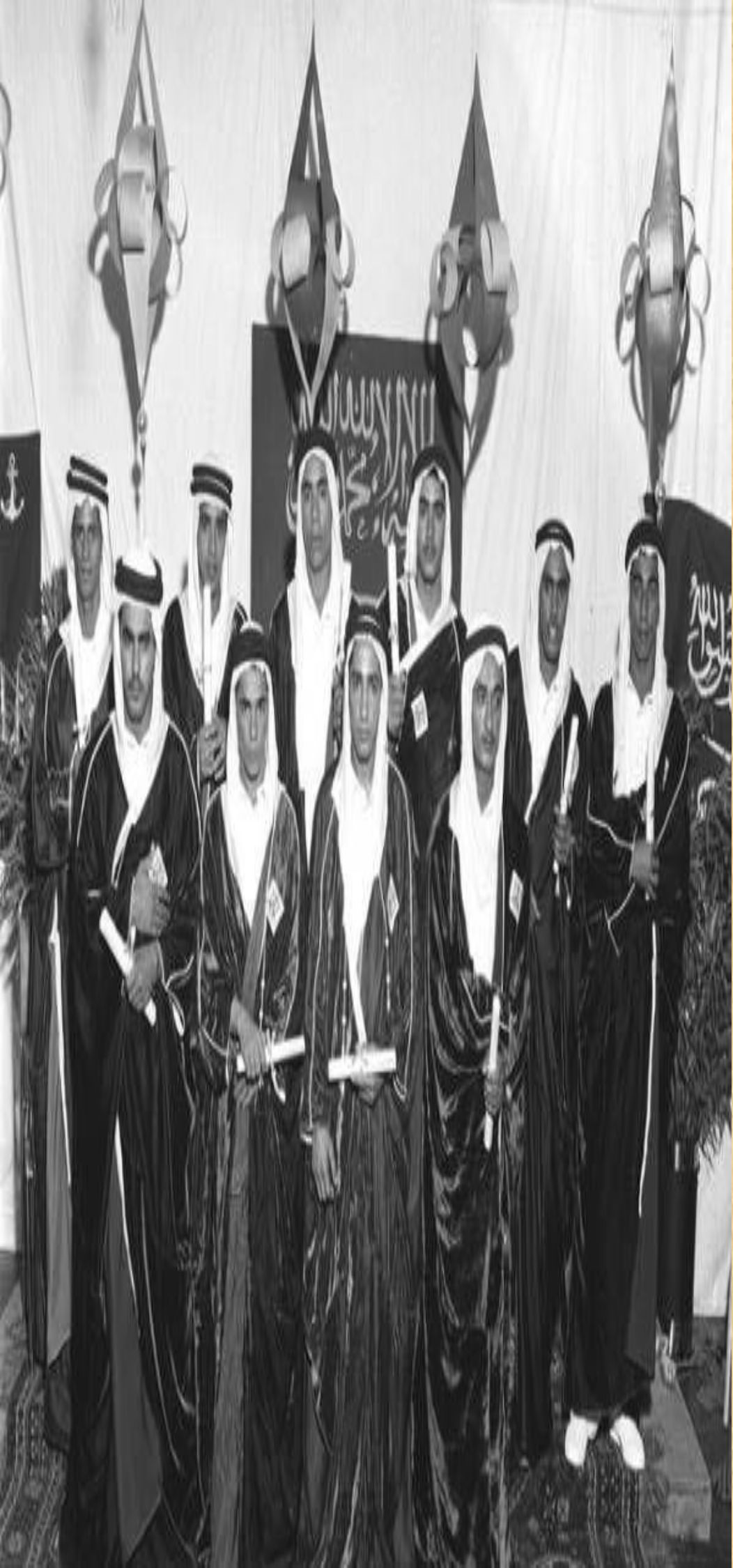 م^مطهقةبعفبوان قاربه اسيمبسعةيوم الأربعاء ٥١٤٣٤١١٣٦-
بعدصلاة النهوسو
الأنشطة الطلابية
(سنب٠ة)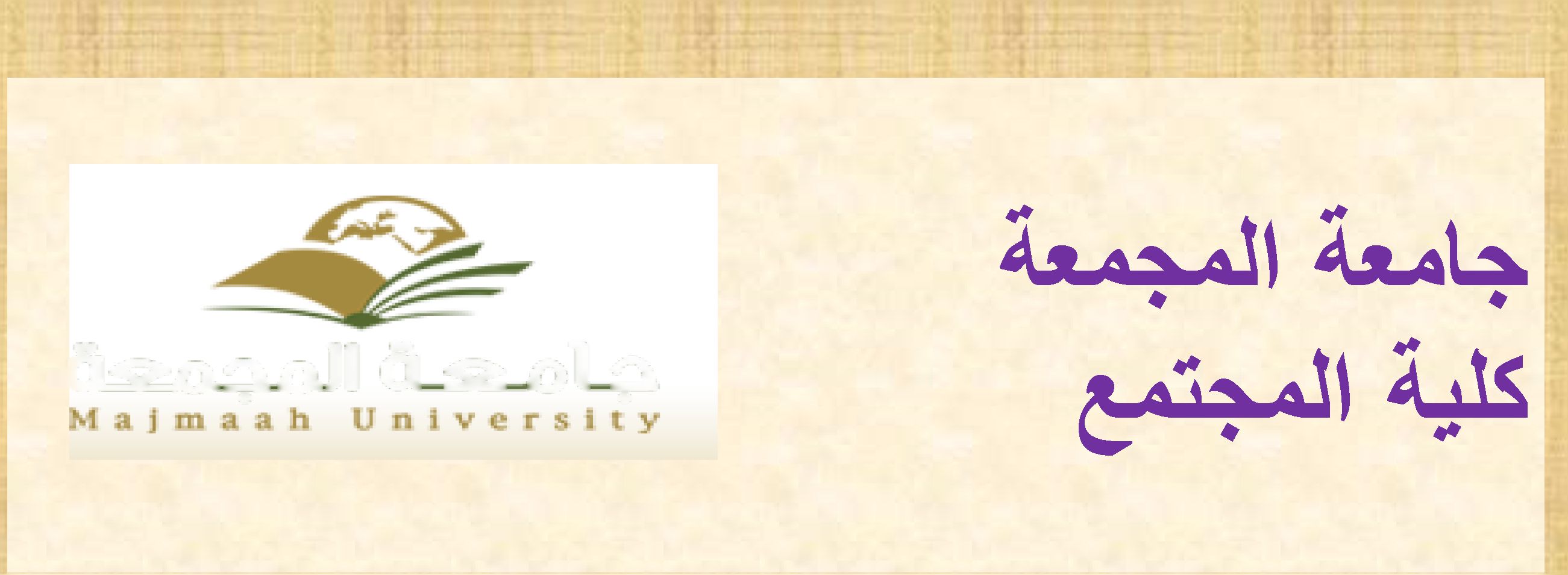 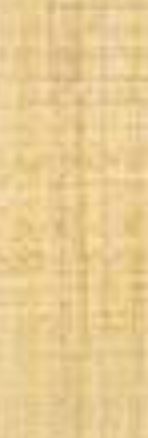 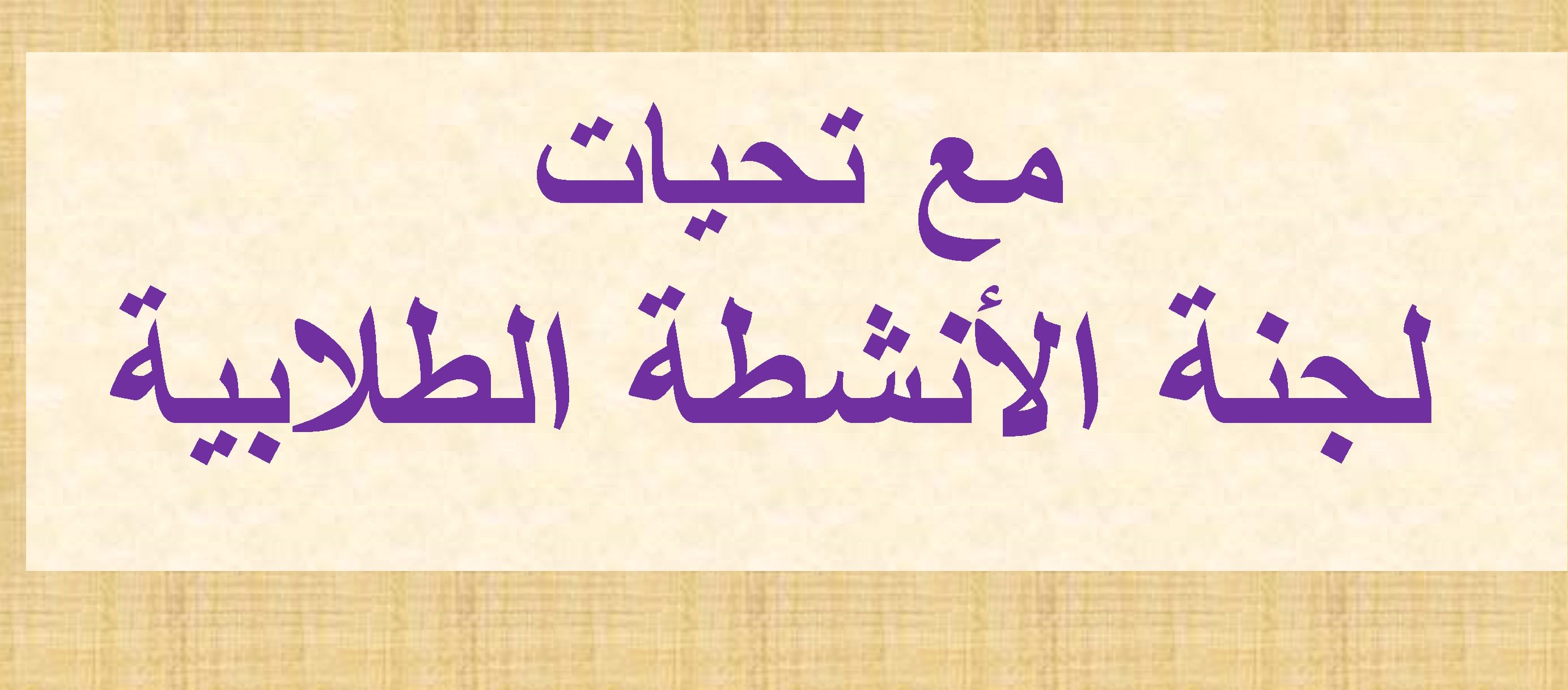 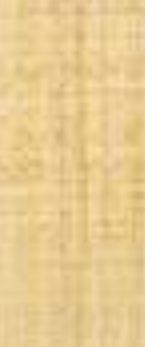 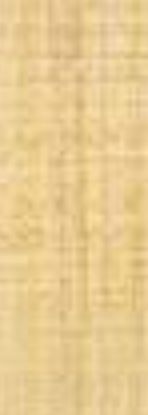 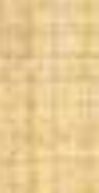 